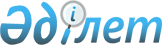 Об организации и проведении очередного призыва граждан на срочную воинскую службу в 2010 году
					
			Утративший силу
			
			
		
					Постановление акимата Тимирязевского района Северо-Казахстанской области от 19 апреля 2010 года N 72. Зарегистрировано Управлением юстиции Тимирязевского района Северо-Казахстанской области 4 мая 2010 года N 13-12-107. Утратило силу - постановлением акимата Тимирязевского района Северо-Казахстанской области от 17 марта 2011 года N 62

      Сноска. Утратило силу - постановлением акимата Тимирязевского района Северо-Казахстанской области от 17.03.2011 N 62      В соответствии с подпунктом 8) пункта 1 статьи 31 Закона Республики Казахстан от 23 января 2001 года № 148 «О местном государственном управлении и самоуправлении в Республике Казахстан», пунктом 3 статьи 19, пунктом 3 статьи 20, пунктом 1 статьи 23 Закона Республики Казахстан от 8 июля 2005 года № 74 «О воинской обязанности и воинской службе», Указом Президента Республики Казахстан от 29 марта 2010 года № 960 «Об увольнении в запас военнослужащих срочной воинской службы, выслуживших установленный срок воинской службы, и очередном призыве граждан Республики Казахстан на срочную воинскую службу в апреле-июне и октябре-декабре 2010 года», Постановлением Правительства Республики Казахстан от 15 апреля 2010 года № 313 «О реализации Указа Президента Республики Казахстан от 29 марта 2010 года № 960 «Об увольнении в запас военнослужащих срочной воинской службы, выслуживших установленный срок воинской службы, и очередном призыве граждан Республики Казахстан на срочную воинскую службу в апреле-июне и октябре-декабре 2010 года» акимат района ПОСТАНОВЛЯЕТ: 

      1. Организовать и обеспечить проведение призыва на срочную воинскую службу в Вооруженные Силы Республики Казахстан, другие войска и воинские формирования в апреле-июне и октябре-декабре 2010 года граждан Республики Казахстан мужского пола в возрасте от восемнадцати до двадцати семи лет, не имеющих права на отсрочку или освобождение от призыва, а также граждан, отчисленных из учебных заведений, не достигших двадцати семи лет и не выслуживших установленные сроки воинской службы по призыву.



      2. Создать призывную комиссию в составе:

      председатель комиссии – Константинов Александр Николаевич, начальник государственного учреждения «Отдел по делам обороны Тимирязевского района Северо-Казахстанской области» (по согласованию);

      заместитель председателя комиссии – Шаяхметова Алма Ахметбековна, начальник государственного учреждения «Отдел внутренней политики Тимирязевского района Северо-Казахстанской области»;

      члены комиссии:

      Байгудинов Анарбек Хафизович, заместитель начальника государственного учреждения «Отдел внутренних дел Тимирязевского района Северо-Казахстанской области» (по согласованию);

      Мустафина Айман Кажитаевна, врач коммунального государственного казенного предприятия «Тимирязевская центральная районная больница акимата Северо-Казахстанской области Министерства здравоохранения Республики Казахстан», руководящий работой медицинского персонала, председатель медицинской комиссии (по согласованию);

      Калькенова Сара Шабдановна, медсестра коммунального государственного казенного предприятия «Тимирязевская центральная районная больница акимата Северо-Казахстанской области Министерства здравоохранения Республики Казахстан», секретарь комиссии (по согласованию).

      В случае отсутствия по уважительным причинам заместителя председателя комиссии разрешить ввести в состав призывной комиссии Наурузбаеву Каншаим Ишхановну, главного специалиста государственного учреждения «Отдел внутренней политики Тимирязевского района Северо-Казахстанской области».

      В составе призывной комиссии для медицинского освидетельствования призывников и кандидатов, поступающих в военные учебные заведения, создать медицинскую комиссию, включив в нее врачей-специалистов (по согласованию): терапевта, фтизиатра, психиатра, отоларинголога, невропатолога, стоматолога, дерматовенеролога, хирурга, рентгенолога, окулиста.



      3. Рекомендовать главному врачу коммунального государственного казенного предприятия «Тимирязевская центральная районная больница акимата Северо-Казахстанской области Министерства здравоохранения Республики Казахстан» Даировой Сабире Наукановне (по согласованию):

      1) представить на призывную комиссию по согласованному с отделом по делам обороны графику амбулаторные и диспансерные карты на призываемых граждан, списки призывников, состоящих на медицинском учете, а также результаты необходимых анализов согласно запросу отдела по делам обороны района;

      2) направить для работы в комиссии четырех медсестер, имеющих опыт работы по медицинскому освидетельствованию призывников.



      4. Руководителям организаций по основному месту работы членов призывной комиссии, медицинских, технических работников, обслуживающего персонала обеспечить сохранение за ними места работы, занимаемой должности и среднего заработка на время выполнения этих обязанностей.



      5. Государственному учреждению «Отдел финансов Тимирязевского района Северо-Казахстанской области» обеспечить своевременное выделение средств для проведения призыва граждан на воинскую службу по бюджетной программе 122-005-000 «Мероприятия в рамках исполнения всеобщей воинской обязанности».



      6. Государственному учреждению «Аппарат акима Тимирязевского района Северо-Казахстанской области» заключить индивидуальные трудовые договоры с техническими работниками в количестве двух человек на время проведения призыва с оплатой труда согласно действующему трудовому законодательству, а также обеспечить выделение средств на аренду автомобильного транспорта.



      7. Акимам сельских округов обеспечить доставку призывников, проживающих в отдаленной местности, на призывную комиссию, от места жительства до призывного пункта и обратно до места жительства, с ответственным сопровождающим лицом.



      8. Контроль за исполнением настоящего постановления возложить на заместителя акима района по социальным вопросам Ганжа Л.В., начальника государственного учреждения «Отдел по делам обороны Тимирязевского района Северо-Казахстанской области» Константинова А.Н. (по согласованию).



      9. Постановление вводится в действие со дня его официального опубликования.      Аким района                                      К. Касенов      «СОГЛАСОВАНО»:      Константинов Александр Николаевич - начальник

      государственного учреждения

      «Отдел по делам обороны Тимирязевского района

      Северо-Казахстанской области»      19 апреля 2010 года      Даирова Сабира Наукановна – главный врач

      коммунального государственного казенного предприятия

      «Тимирязевская центральная районная больница

      Северо-Казахстанской области» Министерства

      здравоохранения Республики Казахстан»      19 апреля 2010 года      Сахатов Самат Салимович - начальник

      государственного учреждения

      «Отдел внутренних дел Тимирязевского района

      Северо-Казахстанской области»      19 апреля 2010 года
					© 2012. РГП на ПХВ «Институт законодательства и правовой информации Республики Казахстан» Министерства юстиции Республики Казахстан
				